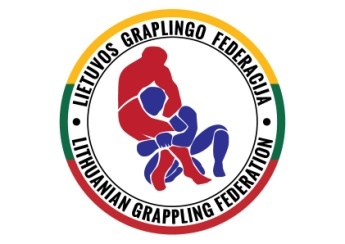        LIETUVOS GRAPLINGO FEDERACIJA Kodas 303231111, adresas: Kęstučiog. 9, LT-71132 Šakiai, tel. (8-600)19500, (8-600)19501, fax.(8-345) 52040 el.paštas : lietuvosgrapplingfederacija@gmail.com, k.smirnovas@gmail.com, internetinis puslapis: www.grappling.lt, atsisk. sąsk. LT264010051001970289, AB DNB bankas, kodas 40100Lietuvos graplingo federacijos visuotinio susirinkimoDARBOTVARKĖ2016 m. sausio 31 d. (sekmadienis) 14.00 val.UAB „Gulbelė“ konferencijų salėjeŠakiai , Kudirkos 61/114.00 Dalyvių registracija. Darbotvarkė Praeito laikotarpio apžvelgimas.2016 m kalendoriaus pristatymas ir tvirtinimas.LGF rinktinės narių tvirtinimasDėl sportininkų reitingųDėl teisėju atestacijosDėl Sport 1 TVKiti klausimai.15.00 valGeriausių sportininkų ir trenerių apdovanojimas.FuršetasLGF prezidentas                                                                 Kęstutis Smirnovas